536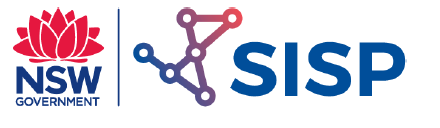 Material Recycling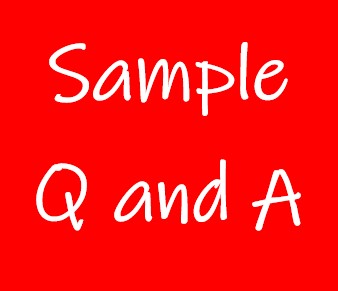 Exercise 1 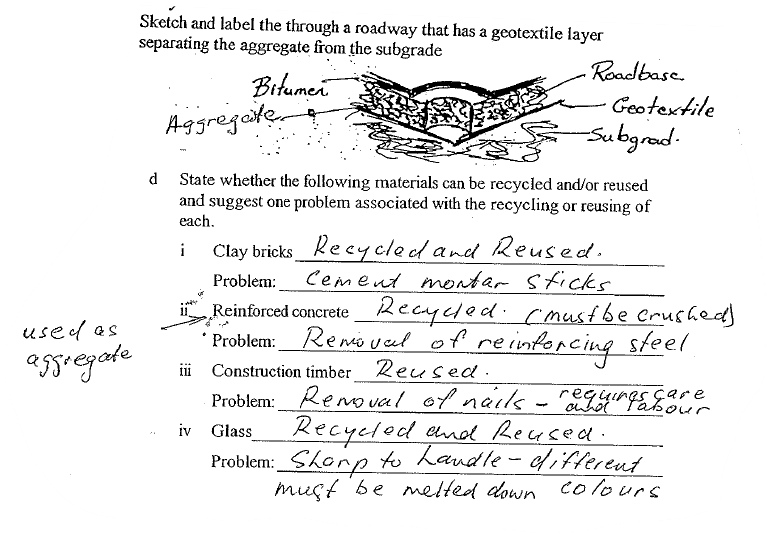 